به نام ایزد دانا          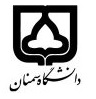 (کاربرگ طرح درس)                                                             	                                        دانشکده منابع طبیعیبودجهبندی درسمقطع: کارشناسی□  کارشناسی ارشد□  دکتری□مقطع: کارشناسی□  کارشناسی ارشد□  دکتری□مقطع: کارشناسی□  کارشناسی ارشد□  دکتری□تعداد واحد: نظری2 عملی0 تعداد واحد: نظری2 عملی0 فارسی: فرایندهای تکمیلی و تبدیلی کاغذ سازیفارسی: فرایندهای تکمیلی و تبدیلی کاغذ سازینام درسپیشنیازها و همنیازها: کاغذ سازی 1پیشنیازها و همنیازها: کاغذ سازی 1پیشنیازها و همنیازها: کاغذ سازی 1پیشنیازها و همنیازها: کاغذ سازی 1پیشنیازها و همنیازها: کاغذ سازی 1Complementary and conversion processes of paper makingComplementary and conversion processes of paper makingنام درسشماره تلفن اتاق:02333623300          شماره تلفن اتاق:02333623300          شماره تلفن اتاق:02333623300          شماره تلفن اتاق:02333623300          مدرس: رضا نقدیمدرس: رضا نقدیمدرس: رضا نقدیمدرس: رضا نقدیمنزلگاه اینترنتی:منزلگاه اینترنتی:منزلگاه اینترنتی:منزلگاه اینترنتی:Reza_naghdi@semnan.ac.irReza_naghdi@semnan.ac.irReza_naghdi@semnan.ac.irReza_naghdi@semnan.ac.irبرنامه تدریس در هفته و شماره کلاس:برنامه تدریس در هفته و شماره کلاس:برنامه تدریس در هفته و شماره کلاس:برنامه تدریس در هفته و شماره کلاس:برنامه تدریس در هفته و شماره کلاس:برنامه تدریس در هفته و شماره کلاس:برنامه تدریس در هفته و شماره کلاس:برنامه تدریس در هفته و شماره کلاس:اهداف درس: آشنايي با اصول کلی و مفاهیم فرایندهای تکمیلی و تبدیلی در صنعت کاغذ سازیاهداف درس: آشنايي با اصول کلی و مفاهیم فرایندهای تکمیلی و تبدیلی در صنعت کاغذ سازیاهداف درس: آشنايي با اصول کلی و مفاهیم فرایندهای تکمیلی و تبدیلی در صنعت کاغذ سازیاهداف درس: آشنايي با اصول کلی و مفاهیم فرایندهای تکمیلی و تبدیلی در صنعت کاغذ سازیاهداف درس: آشنايي با اصول کلی و مفاهیم فرایندهای تکمیلی و تبدیلی در صنعت کاغذ سازیاهداف درس: آشنايي با اصول کلی و مفاهیم فرایندهای تکمیلی و تبدیلی در صنعت کاغذ سازیاهداف درس: آشنايي با اصول کلی و مفاهیم فرایندهای تکمیلی و تبدیلی در صنعت کاغذ سازیاهداف درس: آشنايي با اصول کلی و مفاهیم فرایندهای تکمیلی و تبدیلی در صنعت کاغذ سازیامکانات آموزشی مورد نیاز:-امکانات آموزشی مورد نیاز:-امکانات آموزشی مورد نیاز:-امکانات آموزشی مورد نیاز:-امکانات آموزشی مورد نیاز:-امکانات آموزشی مورد نیاز:-امکانات آموزشی مورد نیاز:-امکانات آموزشی مورد نیاز:-امتحان پایانترمامتحان میانترمارزشیابی مستمر(کوئیز)ارزشیابی مستمر(کوئیز)فعالیتهای کلاسی و آموزشیفعالیتهای کلاسی و آموزشینحوه ارزشیابینحوه ارزشیابی501020202020درصد نمرهدرصد نمرهفناوری خمیر کاغذ میرشکرایی و جزوهفناوری خمیر کاغذ میرشکرایی و جزوهفناوری خمیر کاغذ میرشکرایی و جزوهفناوری خمیر کاغذ میرشکرایی و جزوهفناوری خمیر کاغذ میرشکرایی و جزوهفناوری خمیر کاغذ میرشکرایی و جزوهمنابع و مآخذ درسمنابع و مآخذ درستوضیحاتمبحثشماره هفته آموزشیویژگی های کاربردی کاغذ1ادامه مبحث فوق2برش  و تبدیل کاغذ3فرایندهای تبدیلی کاغذ4فرایندهای تکمیلی کاغذ5امتحان مستمر+ اندازه های تجاری انواع کاغذ6بسته بندی کاغذ7تجهیزات مرتبط+امتحان مستمر8درجه اندود کردن و روش اندود کردن کاغذ9انواع مواد اندود و تجهیزات اندو کردن بر روی ماشین و خارج از آن10لایه ای کردن کاغذ و مقوا+امتحان میان ترم11کنگره ای کردن و  تجهیزات آن12چاپ کاغذ و روش های آن13تجهیزات چاپ14مرور و رفع اشکال15مرور و رفع اشکال16